Преподаваемые дисциплины: История, право.Педагогический стаж: 23 года.Стаж работы в колледже: с 01.09.2017 года.Образование: высшее профессиональное.В 2002 году окончила очную аспирантуру ЯрГУ им. П. Г. Демидова.На кафедре Средневековой и Новой Отечественной истории прошлапредзащиту кандидатской диссертации.Опыт работы:- 1998 – 1999 г. учитель истории и социальный педагог в СОШ №59.- 1999 – 2001 г. по совместительству учитель истории и мировой художественной культуры в СОШ №7 г. Углича.- 2001 – 2017 г. преподаватель истории, права, обществознания в ГПОУ ЯО ЯПК №21.  (С 01.09.2017 г. – 30.08.2019 г. по совместительству.)- 2003 – 2004 г. по совместительству учитель истории в СОШ № 89.- 2012 – 2015 г. по совместительству преподаватель истории, права, обществознания в ГОУ ЯО ПЛ №5.Профессиональное кредо: «Нужно стремиться к тому, чтобы каждый видел и знал больше, чем видел и знал его отец и дед». (А. П. Чехов.)Награды и звания: Почётная грамота Департамента образования ЯО задобросовестный многолетний труд, профессионализм и достигнутые успехи в подготовке и воспитании молодых квалифицированных кадров.(Приказ департамента от 09.08.2013 г. № 02-03/494.)Почётная грамота Департамента  образования ЯО за многолетний плодотворный труд, достигнутые успехи в подготовке и воспитанииквалифицированных специалистов. (Приказ департамента от 05.08.2019 г. № 02-14/13.)Благодарности проекта «Инфоурок»: За существенный вклад в развитие крупнейшей онлайн -библиотеки методических разработок для учителей от 08.02.2018 г.За активное участие в работе проекта для учителей при проведении международной дистанционной олимпиады «Зима -2018» от 28.02.2018 г.За активное участие в работе проекта для учителей при проведении международной дистанционной олимпиады «Весна – 2018» от 15. 05. 2018 г.Свидетельство проекта «Инфоурок»:Удостоверяет об активном  участии в онлайн-конференции «Особенности работы со слабоуспевающими и одарёнными детьми в школе: проблемы, перспективы, роль участников образовательного процесса».13.10. -15.10.2020 г. (6 академических часов.)     2.  Удостоверяет об активном участии в онлайн-конференции «Взаимо-           связь инноваций и традиций в развитии современной педагогики»           10.11.-12.11.2020 г. (6 академических часов.)Благодарности: Руководителю студенческих докладов, представленных в секции «Духовное наследие родного края» XVI  и XVII межрегиональной научно-практической конференции «Природное и духовное наследие родного края»12.12.2018 г., 04.12.2019 г.    2. За активное участие во Всероссийском тестировании педагогов 2018 года. Единый урок.    3. Преподавателю за подготовку участников  городской конференции «Наши герои. Наши победы». 07.02.2019 г.    4. Преподавателю за активную помощь при проведении Международного конкурса «Лига эрудитов» от проекта konkurs. info. 12.02.2019 г.     5. Преподавателю за подготовку участника в областной олимпиаде по дисциплине «Право» среди студентов профессиональных образовательных организаций ЯО» 17.04.2019 г.    6. Преподавателю за подготовку участника в областной олимпиаде по дисциплине «История» среди обучающихся профессиональных образовательных организаций  ЯО. 15.05.2019 г.7. Благодарственное письмо преподавателю за подготовку учащихся в региональной олимпиаде по дисциплине «История»  «К столетию окончания Первой Мировой войны» (1914-1919 г.)8. Благодарственное письмо преподавателю права за подготовку обучающегося к участию во Всероссийской онлайн-олимпиаде в номинации «Конституционное право России для студентов». 25.01.2021 г.9. Преподавателю за подготовку участника в областной олимпиаде по дисциплине «Право» среди студентов профессиональных образовательных организаций ЯО» 22.04.2021 г.Свидетельства:Подтверждение подготовки учащихся к Международной дистанци-онной олимпиаде «Эрудит III» по истории от проекта startolimp.ru21.01.2020 г. Дипломы Всероссийской блиц-олимпиады «Педагогический кубок»:Нестандартные уроки - I место. (01.04.2018 г.)Интернет в учебном процессе – II место. (01.04.2018 г.)Профессиональная этика педагога – II место. (19.01.2020 г.)Дипломы Всероссийской олимпиады «Подари-знание».Правовая компетентность педагога – III место. (23.03.2018 г.)Игровые технологии и их место в процессе обучения – II место.  (27.01.2019 г.)3. Организация дистанционного обучения – I место. (29.09.2020 г.)Диплом Всероссийской олимпиады «Эстафета знаний».Виды и признаки нетрадиционных уроков – II место. (19.11.2018 г.)Диплом Всероссийской олимпиады «Знаю всё».Использование технологии эвристического обучения – II место.     (28.12.2019 г.) Диплом об успешном прохождении теста. «Законы и нормативно-правовые акты в сфере образования и воспитания» в соответствии с требованиями профессионального стандарта и ФГОС 2018. Единый урок. Повышение квалификации и стажировки за последние 5 лет:   Научно - методическая и исследовательская работа педагога: (доклады, выступления, печатные издания на региональном и федеральном уровне).            Дополнительная информация о достижениях студентов: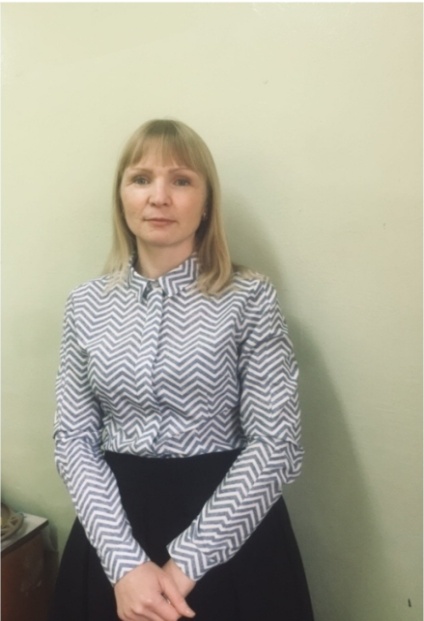 Кушкова  Анастасия Викторовна-преподаватель высшейквалификационной категории(Приказ Департамента образования Ярославской области о подтверждении № 02-14/4 от 28. 04. 2017 г.)С 01. 11. 2015 г. по настоящее время-эксперт  ЦО и ККО по оценке профессиональной деятельности педагогических работников при их аттестации в целях установления квалификационной категории.            Учебное заведение Квалификация и специальность, согласно документу об образованииЯрославский государственный университет им. П. Г. ДемидоваИсторик. Преподаватель по специальности «История» от 12.06.1999 г.УчреждениеНаправление подготовкиГодЧОУ ДПО МЦНМОПреподаватель ОО СПО. Курс «Организация исследования общеобразовательной подготовки обучающихся первых курсов по образовательным программам СПО на базе основного общего образования по учебному предмету История». Сертификат. 27.09. – 10.10. 2018 г.Проект Инфоурок.Ознакомление и успешное усвоение материала видеолекции: Организация проектно-исследовательской деятельности обучающихся в рамках реализации ФГОС. 2 часа.Свидетельство.13.11. 2018 г.Департамент образования ЯО и ГПОУ ЯО Ярославский колледж управления и профессиональных технологий (Ресурсный учебно-методический центр).«Инклюзивная практика в профессиональном образовании региона». 72 часа. Удостоверение.01.03.- 29.03. 2019 г.Департамент образования ЯО и ГПОУ ЯО ЯТЭК.«Основы работы в системе дистанционного обучения MOODLE» по дополнительной профессиональной программе. 16 часов. Удостоверение.28.08.-29.08.2019 г.Единый урок РФ.Изучение лекционного материала программы повышения квалификации «Навыки оказания первой помощи педагогическими работниками в условиях реализации ст. 41 «Охрана здоровья обучающихся» ФЗ «Об образовании в РФ». Справка. 05.11. 2019 г.ГАУ ДПО ЯО ИРО«Актуальные вопросы развития  региональной системы образования». 24 часа. Удостоверение.26.03.- 20.12. 2019 г.Единый урок РФ.Обучение по программе: «Навыки оказания первой медицинской помощи в образовательных организациях» в объёме 36 часов. Удостоверение.21.05.2021 г.Единый урок РФ.Обучение по программе: «Профилактика гриппа и острых респираторных вирусных инфекций, в том числе новой коронавирусной инфекции (СОВИД-19) в объёме 36 часов. Удостоверение.21.05.2021 г.Информационно-образовательный портал «DIDACTICUM»Член Межпредметного профессионального сообщества педагогов России, постоянный (два раза в месяц) участник методических онлайн-семинаров. Сертификаты.С 14.08.2020 г. по наст.время.Мин. просвещения РФ, ФГБОУ ДПО «Институт развития профобразования», Оргкомитет ООО СП «Содружество».Очно-дистанционный семинар: Профессиональное обсуждение разработанной методики преподавания общеобразовательной учебной дисциплины (предмета)«История/Россия» с учётом профессиональной направленности программ среднего профессионального образования, реализуемых на базе основного общего образования». 6 часов.Сертификат участника семинара.20.07.2021 г.Мин. просвещения РФ ФГБНУ «Институт стратегии развития образования Российской академии образования».Установочный вебинар «Эффективное проведение апробации методик по общеобразовательным (обязательным) дисциплинам в образовательных организациях, реализующих программы СПО на базе основного общего образования (с учётом их профессиональной направленности». 2 часа. Участие в обсуждении вопросов.Апробация. (Отчёт по форме).03.09.2021 г.23.09.2021 г.РАНХиГС (Тверской филиал), Департамент образования ЯО, ГБОУ ИРО ЯО.Обучение по дополнительной профессиональной программе «Содержание и методика преподавания курса финансовой грамотности различным категориям обучающихся».  72 часа. Итоговая аттестация и Удостоверение о повышении квалификации  от 27.09.2021 г.20.09.-26.09.2021 г.РАНХиГС (Тверской филиал), Департамент образования ЯО, ГБОУ ИРО ЯО.Обучение по дополнительной профессиональной программе «Финансовая грамотность в истории». 24 часа. Итоговая аттестация и Удостоверение о повышении квалификации от 07.10.2021г. 04.10.-06.10.2021 г.              Место   Тема выступления               ГодГАУ ДПО ЯО ИРОУчебно-методический семинар «Реализация историко-культурного стандарта в учебной и внеучебной деятельности обучающихся». 6 часов.Сертификат18.04.2018.      ГАУ ДПО ЯО ИРОУчебно-методический семинар «Формирование правовой и экономической культуры будущего специалиста».6 часов. «Порядок действий работника в решении трудовых споров».Сертификат31.10.2018.ГАУ ДПО ЯО ИРОУчебно-методический семинар «Организационно-методическое сопровождение педагога в условиях реализации ФГОС ООО и ФГОС СОО». 6 часов. «Проектная деятельность студентов I курса по учебному предмету «История».Сертификат26.03.2019.    ГАУ ДПО ЯО ИРОУчебно-методический семинар «Первые итоги реализации методических рекомендаций по трудным вопросам преподавания истории в СПО». 6 часов.«Апробация заданий повышенного уровня сложности при работе с одарёнными студентами».Сертификат27.11.2019.ГАУ ДПО ЯО ИРОУчебно-методический семинар «Формирование политической, правовой и духовно-нравственной культуры обучающихся в урочной и внеурочной деятельности». 6 часов. «Начало формирования правовой культуры обучающихся на вводном уроке: Юриспруденция как важная общественная наука». Сертификат14.10.2020.ГАУ ДПО ЯО ИРОУчебно-методический семинар «Формирование навыков критического мышления, оценки и сопоставления методов исследования, характерных для общественных наук в процессе учебной деятельности». 8 часов.«Формирование критического мышления на примере изучения темы «Право на Руси».Сертификат10.02.2021.ГАУ ДПО ЯО ИРОКруглый стол «Управление деятельностью предметно-цикловых комиссий в ПОО».4 часа. «Исследовательская деятельность как условие развития взаимодействия педагогических и студенческих коллективов».14.04.2021.Международная дистанционная олимпиада «Весна-2018» по Истории России.Дипломы: I место-Киселёв Андрей (группа 11К), Кудрявцева Екатерина (группа 1И). 18.03.2018.21.03.2018.Всероссийская дистанционная олимпиада «Подари - знание» по праву: Права и свободы человека и гражданина в Конституции РФ».Диплом: III место-Далеева Светлана (группа 1Т).26.03.2018.ГПОУ ЯО ЯТЭКОлимпиада по праву среди студентов I курсов.Грамоты:I место-Белякова Ксения(группа 1М),II место-Виноградова Евгения (группа 1М), III место-Третьякова Светлана (группа 1И).28.06.2018.Всероссийская олимпиада для школьников 9-11 классов в формате ОГЭ и ЕГЭ - «Я готов!»Онлайн-тур.Грамота за I место по Истории. 94 балла.Мазнина Елизавета (группа 1Т).20.10.2018.ГПОУ ЯО ЯТЭКОлимпиада по праву среди студентов I курсов.Грамоты: I место-Завьялова Светлана (группа 1ТК), II место-Заботин Максим (группа 1Т), III место-Семичева Оксана (группа 1ТК).13.04.2019.Всероссийская Олимпиада «Образовательный марафон» в номинации: Конституционное право РФ для студентов».Диплом победителя:II место-Королёва Анастасия (группа 1ТВ). 20.02.2020.ГПОУ ЯО ЯТЭК«Игра-викторина по Конституции РФ». (Среди команд I курсов).Грамоты:I место-группа 11К,II место-группа 1ТВ,III место-группы 1О и 1Т. (по 5 человек.)29.01.2020.Общероссийская общественная организация ветеранов «Российский союз ветеранов» Ярославская областная организация «российский Союз ветеранов». Викторина, посвящённая 75-летию победы в ВОВ 1941-1945 г., в год памяти и славы!Сертификат:Победитель викторины Амахина Дарья(группа 1О).13.05.2020.Всероссийская онлайн-олимпиада «Всезнайкино» в номинации «Конституционное право для студентов».Диплом победителя:II место-Царенок Анастасия (группа 1Т).25.01.2021.Мусопим «Ярославский подростковый центр «Молодость» и подростковый клуб «Ровесник», сотрудники УФСИН РФ по ЯО.Грамота победителя: I место в правовой игре«Человек и закон» команде «Следком»:Соловьёва Екатерина, Сапегина Анастасия, Смирнова Валентина (группа 2ТВ), Злобин Артём (группа 12К), Шигин Игорь (группа 12 ТВ).01.04.2021.